				        Bewandert. Begeistert. Bewährt.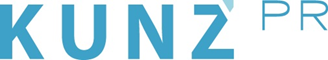 Presse-Info Kitzbüheler Alpen3. November 2020Eine Woche Luxus, Einsamkeit und Abenteuer:Auf Tourenskiern quer durch die Kitzbüheler AlpenDas neue Angebot ist ab Januar buchbar. Gäste genießen sechs unbeschwerteTage im Gelände an der Seite erfahrener Guides. Das Gepäck wird transportiert.Wer die Berg-Einsamkeit in vollen Zügen genießen möchte, kann in diesem Winter erstmals an der Seite erfahrener Guides zur KAT Skitour quer durch die Kitzbüheler Alpen aufbrechen. Das Angebot übersetzt den KAT Walk als etablierten Weitwanderweg in eine sportliche Winter-Variante. Von der Ferienregion Hohe Salve im Osten über das Brixental bis zum Pillerseetal im Westen locken grandiose Gipfelsiege und endlose Tiefschnee-Abfahrten. Kelchsau, Windautal, Spertental und Aurach sind in der Szene längst Synonyme für Traum-Touren, während Kitzbühel und Fieberbrunn legendäre Freeride-Erlebnisse garantieren. Sieben Übernachtungen inklusive Halbpension und sechs Tage mit den Kitzbüheler Bergführern im Gelände kosten 1690 Euro pro Person. Im Preis inbegriffen sind Gepäcktransport von Unterkunft zu Unterkunft, Lunchpakete für die Marschtage, Lifttickets uvm. www.kat-skitour.at, www.kitzalps.comStart ist in der Kelchsau, einem der abgeschiedenen Seitentäler, die man in den Kitzbüheler Alpen kaum vermuten würde. Nach dem Begrüßungsabend, den die staatlich geprüften Berg- und Skiführer mit einer Sicherheitsschulung verbinden, geht es am nächsten Morgen über den imposanten Schafsiedel (2447 m) hinab in den Kurzen Grund – und direkt zum einsam gelegenen Gasthof Wegscheid, dem Ziel der ersten Tagesetappe. Wieviel Zeit man dafür braucht? So genau will sich Tom Rabl nicht festlegen: „Die Touren sind so geplant, dass sie je drei bis vier Stunden dauern und etwa 1200 Höhenmeter im Anstieg aufweisen“, sagt der 40-jährige Obmann der Kitzbüheler Bergführer, der das Angebot gemeinsam mit seinen Kollegen entwickelt hat. Wer sich anmeldet, sollte in jedem Fall über Erfahrung im Gelände verfügen und eine gute Kondition mitbringen.An Tag 2 führt die Route hinüber ins Windautal zum Steinbergstein (2215 m), einen der aussichtsreichsten Skitourenberge der Kitzbüheler Alpen. Der Blick reicht bis weit in die Zillertaler Alpen und über die mächtige Felsgestalt des Großen Rettensteins bis zum Großvenediger. Am „Stoa“, wie die Einheimischen einen ihrer Lieblings-Tourengipfel im Brixental nennen, eröffnen sich zahlreiche Varianten. Eine führt zum Steinberghaus und zu Chef Michael Grafl, der seine Gäste mit ausgesuchten Gaumenfreuden verwöhnt. Sein Restaurant gehört zu den KochArt-Betrieben der Kitzbüheler Alpen, die regionale Zutaten verarbeiten und Klassiker der Tiroler Küche auf hohem Niveau servieren.Nach dem Frühstück ruft das Gerstinger Joch (2035 m). Der Gipfelgrat ist äußerst schmal, man sollte schwindelfrei sein. „Das ist eine eher schwierige Tour durch lawinengefährdetes Gelände, bei der Wetter und Schneelage unbedingt passen müssen“, erklärt Tom Rabl. Wenn nicht, wählt er eine andere Route zur Oberlandhütte. „Es gibt viele Wege ins Spertental“, so der Experte, der den Teilnehmern der KAT Skitour nach Möglichkeit die unbekannten Schönen jenseits der Mode-Trassen zeigt. Und bei Bedarf auch gern den einen oder anderen Gipfelsieg zusätzlich beschert. Definitiv entschieden wird aber immer erst beim Abendessen, wenn die Prognosen günstig sind.Auf jeden Fall steht nach drei Tourentagen erst einmal Freeriden über die Hänge oberhalb von Kitzbühel auf dem Programm. Kräfteschonende Aufstiege mit den KitzSki-Bergbahnen, dann schier endloses Powder-Vergnügen. Tags drauf lockt das weitläufige Skitourengebiet der Kitzbüheler Südberge. „Wenn alles passt, übernachten wir in Aurach und starten am nächsten Morgen mit einer Catski-Fahrt zum ersten Gipfel, bevor wir die Skitour hinüber zum Skicircus Saalbach-Hinterglemm-Leogang-Fieberbrunn starten – ein besonderes Schmankerl, das wir unseren Teilnehmern gern bieten möchten“, verspricht Tom Rabl.Rund um Fieberbrunn sind breite Powder-Latten so populär wie anderswo Carving-Ski. Der einzige Ort im deutschsprachigen Raum, an dem die Freeride World Tour alljährlich Station macht, gilt aufgrund der einzigartigen Topographie und der perfekten Infrastruktur als Traum-Revier zum ultimativen Auspow(d)ern. Ein Abenteuer, das nicht nur genügend Stoff für den letzten Abend im Wellness-Hotel Alte Post liefert, sondern auch für Erinnerungen, die bleiben.Das AngebotDie KAT Skitour mit sechs Geländetagen und sieben Übernachtungen kostet 1690 Euro inkl. Guide, Unterkunft mit Halbpension, Marschverpflegung, Shuttle- und Gepäckservice sowie Liftkarten und ist ab Januar buchbar. Die Gruppengröße liegt bei vier bis sieben Teilnehmern. Auf Wunsch kann die Tour individuell angepasst oder auch verkürzt werden.Die Kitzbüheler Alpen – das sind die vier Ferienregionen Hohe Salve, Brixental, St. Johann in Tirol und Pillerseetal mit ihren 20 Orten. Dazu gehören bekannte Namen wie Hopfgarten, Kirchberg, St. Johann in Tirol und Fieberbrunn. Eine absolute Stärke der Destination liegt in ihrem umfangreichen Angebot für Familien und Sport-Begeisterte.Weitere Infos: Kitzbüheler Alpen Marketing GmbH, Dorfstraße 11, A-6365 Kirchberg in Tirol, Tel.: +43 57507, www.kitzalps.com, info@kitzalps.com